14.09.20 Задание по дисциплине «Коммуникативный практикум»Тема «Развитие чувствительности»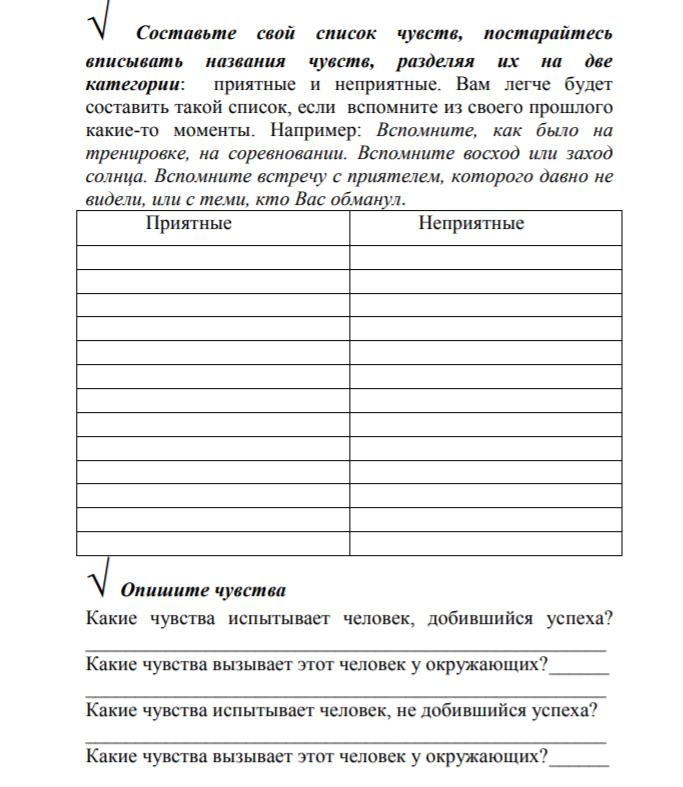 